Technical Riderfür KONZERTE ab 200 Personenunterstrichen = eigenes Equipment der BandSetup 1 – Jazztrio = POCKET JAZZ TRIO(Piano, Kontrabass, Schlagzeug)PIANO: 
Option 1: FlügelFlügel gestimmt auf A 442 Hz. Bevorzugt Steinway D, B Yamaha CFIIIS, S6, C7 oder gleichwertig. 
Klavier muss vor dem Soundcheck gestimmt werden.
Der Klavierhocker muss höhenverstellbar sein.Platzbedarf: mind. 7,00 x 3,00 m (bei Steinway D, bei kürzeren Flügeln weniger)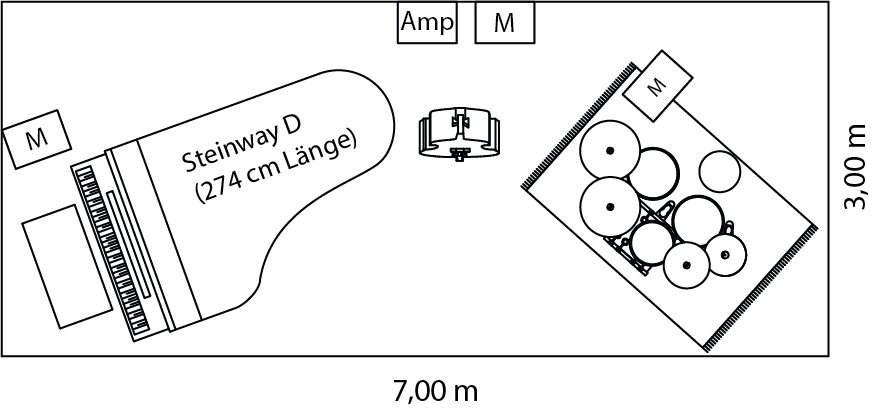 M = MonitorAmp = Verstärker/AmpOption 2: Klavier 
Gut gepflegtes, stehendes Klavier, bevorzugt Yamaha U1 oder gleichwertig. Klavier muss vor dem Soundcheck gestimmt werden.
Der Klavierhocker muss höhenverstellbar sein.Platzbedarf: mind. ca. 5,00 x 3,00 m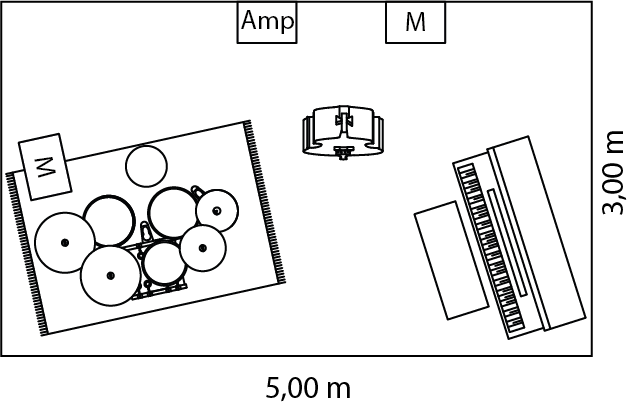 
Option 3: E-PianoAls Ausnahme, falls kein akustisches Klavier vorhanden ist
E-Piano Yamaha P-115, samt Verstärker (Behringer Ultratone KXD12, 600 Watt)Platzbedarf: mind. ca. 4,50 x 3,00 m
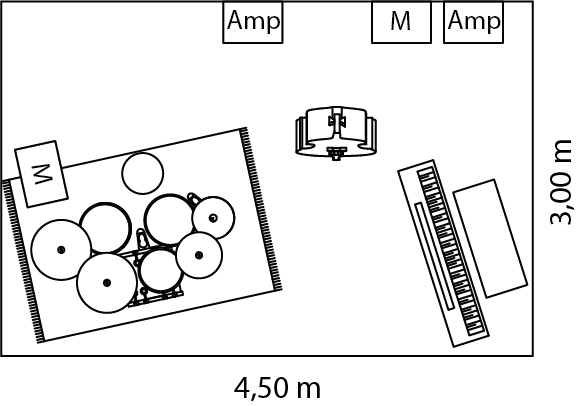 BASS:
Kontrabass (Größe 3/4)
Bass- Vorverstärker: Gallien Krueger head oder gleichwertig.Bassverstärker: Gallien Krueger 1x10, Aguilar 2x10 oder gleichwertig. Beides verkabelt.

DRUMS:
CANOPUS Neo Vintage NV60 M1 Set (komplett vorhanden) oder gleichwertiges Jazz-Set:Kesselgrößen18 x 16“ Bass Drum, 14,5 x 5 1/2“ Snare Drum, 12“ Tom, 14“ Floor Tom, Hardware1x Snare Drum-Ständer, 3x Beckenständer, 1x HiHat-Ständer, 1x Tom-Halterung (Bass Drum-Galgen, nicht auf Boden), Füße für Floor Tom, 1x Fußmaschine mit weichem Filz-Beater (z.B. Schlagwerk BE 33 oder Millenium Mesh Head Beater)Alle Kessel mit Remo coated Ambassador Fellen (auf Schlagfell und Resonanzfell, außer Snare Drum-Resonanzfell... hier klar, nicht coated)HockerTAMA 1st Chair HT750C Ergo Rider oder gleichwertig.eigene BeckenTeppich (Größe: mind. 2,00 x 1,40 m) unterhalb des Schlagzeugs

MIKROFONE: 
Piano mics: 3 AKG C414 B ULS oder gleichwertig + 1 stereo C-ducer für Outdoor Bühnen. 
Bass mic: 1 Electrovoice RE 20 am Kontrabass
Drum mics: Bass Drum: 1 RE 20 + Snare: 1 SM57 + 2 overhead mics: SM81 oder MKH-50 

MONITORE: 
3 Monitore (bei Open-Air Konzerten oder großen Bühnen), sonst 2 Monitore (für Piano und Drums)

BÜHNENLAYOUT:
So kompakt wie möglich, so nah am Publikum wie möglich.SONSTIGE BÜHNENAUSSTATTUNG:1 Flasche stilles Wasser je Instrument auf der Bühne

BESCHALLUNG SAAL:
Die Amps und Monitore dienen dem Bühnensound, nicht der Beschallung. Es werden nur Angaben zu Instrumenten und Mikrofonierung gemacht. Bitte eine Tonanlage (PA) (mit entsprechenden Eingängen für sämtliche Mikrofone) inkl. Lautsprechern entsprechend der räumlichen Situation in Absprache mit dem Toningenieur vorsehen.Entsprechende Steckdosen der Instrumente Amps, Lautsprecher sind vorzusehen.KÜNSTLERGARDEROBE:
1 Spiegel1 Kleiderstange mit Bügeln1 Flasche stilles Wasser je MusikerPlatz zum Zwischenlagern der InstrumententaschenSetup 2 – Jazztrio + Gastmusiker (POCKET JAZZ TRIO & friends)(Piano, Kontrabass, Schlagzeug + Gastmusiker)PIANO:Option 1: FlügelFlügel gestimmt auf A 442 Hz. Bevorzugt Steinway D, B Yamaha CFIIIS, S6, C7 oder gleichwertig. 
Klavier muss vor dem Soundcheck gestimmt werden.
Der Klavierhocker muss höhenverstellbar sein.Platzbedarf: mind. 7,00 x 3,50 m (bei Steinway D, bei kürzeren Flügeln weniger)(bei 1-2 Gastmusikern)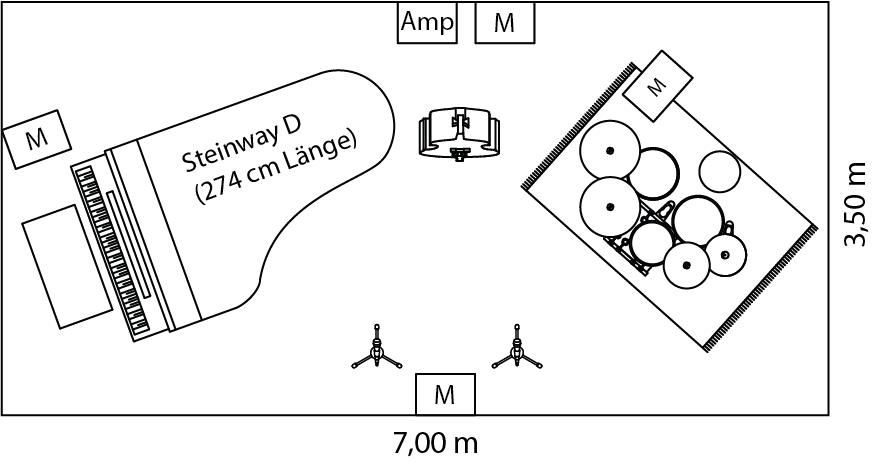 M = MonitorAmp = Verstärker/Amp Option 2: Klavier Gut gepflegtes, stehendes Klavier, bevorzugt Yamaha U1 oder gleichwertig. Klavier muss vor dem Soundcheck gestimmt werden.
Der Klavierhocker muss höhenverstellbar sein.Platzbedarf: mind. ca. 5,50 x 4,00 m(bei 1-2 Gastmusikern)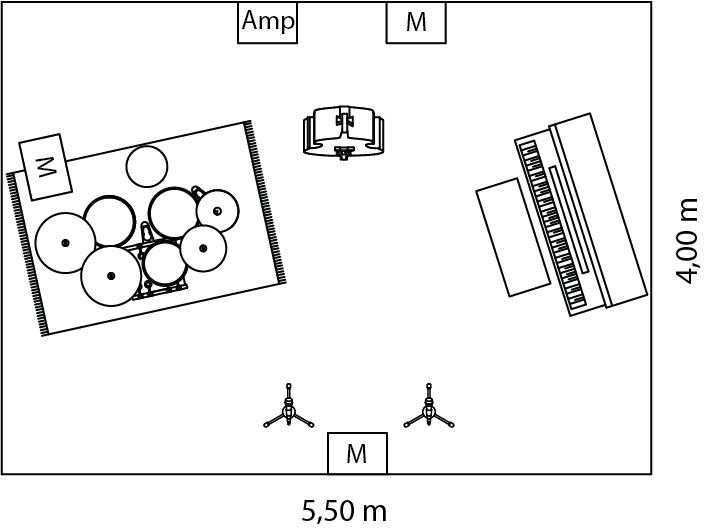 Option 3: E-PianoAls Ausnahme, falls kein akustisches Klavier vorhanden ist
E-Piano Yamaha P-115, samt Verstärker (Behringer Ultratone KXD12, 600 Watt)Platzbedarf: mind. ca. 5,00 x 4,00 m (bei 1-2 Gastmusikern)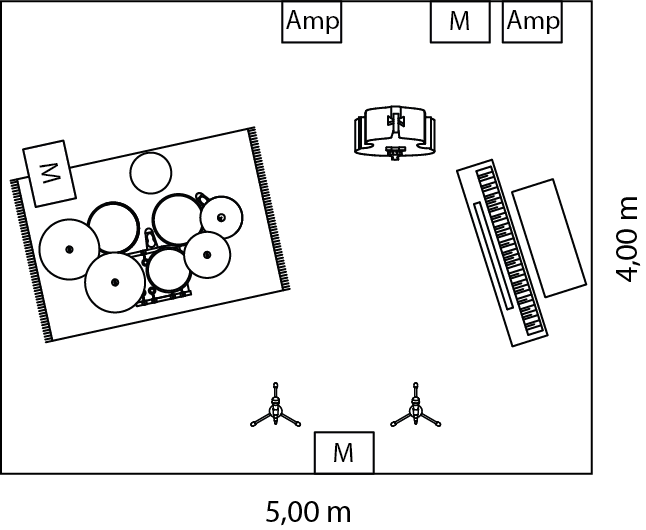 BASS:
Kontrabass (Größe 3/4)
Bass- Vorverstärker: Gallien Krueger head oder gleichwertig.Bassverstärker: Gallien Krueger 1x10, Aguilar 2x10 oder gleichwertig. Beides verkabelt.

DRUMS:
CANOPUS Neo Vintage NV60 M1 Set (komplett vorhanden) oder gleichwertiges Jazz-Set:Kesselgrößen18 x 16“ Bass Drum, 14,5 x 5 1/2“ Snare Drum, 12“ Tom, 14“ Floor Tom, Hardware1x Snare Drum-Ständer, 3x Beckenständer, 1x HiHat-Ständer, 1x Tom-Halterung (Bass Drum-Galgen, nicht auf Boden), Füße für Floor Tom, 1x Fußmaschine mit weichem Filz-Beater (z.B. Schlagwerk BE 33 oder Millenium Mesh Head Beater)Alle Kessel mit Remo coated Ambassador Fellen (auf Schlagfell und Resonanzfell, außer Snare Drum-Resonanzfell... hier klar, nicht coated)HockerTAMA 1st Chair HT750C Ergo Rider oder gleichwertig.eigene BeckenTeppich (Größe: mind. 2,00 x 1,40 m) unterhalb des Schlagzeugs
GASTMUSIKER:typischerweise Vocals, Trompete, Saxofon oder Gitarrebringen ihre eigenen Instrumente, Absprache mit Gastmusikern für besonderes Equipment im Einzelfall (z.B. Amps)

MIKROFONE: 
Piano mics: 3 AKG C414 B ULS oder gleichwertig + 1 stereo C-ducer für Outdoor Bühnen. 
Bass mic: 1 Electrovoice RE 20 am Kontrabass
Drum mics: Bass Drum: 1 RE 20 + Snare: 1 SM57 + 2 overhead mics: SM81 oder MKH-50zusätzlich Gastmusiker: 1. bei Vocals: eigenes Mikrofon mit Phantomspeisung, Mikrofonständer (höhenverstellbar), XLR-Kabel bitte stellen2. bei Trompete / Saxofon / Posaune: je Bläser 1 dynamisches Mikrofon (z.B. SHURE SM57, SM58 oder gleichwertig), je 1 Mikrofonständer (höhenverstellbar)

MONITORE: 
4 Monitore (bei Open-Air Konzerten oder großen Bühnen), sonst 3 Monitore (für Piano, Drums und Gastmusiker)BÜHNENLAYOUT:
So kompakt wie möglich, so nah am Publikum wie möglich.SONSTIGE BÜHNENAUSSTATTUNG:1 Flasche stilles Wasser je Instrument auf der Bühne
BESCHALLUNG SAAL:
Die Amps und Monitore dienen dem Bühnensound, nicht der Beschallung. Es werden nur Angaben zu Instrumenten und Mikrofonierung gemacht. Bitte eine Tonanlage (PA) (mit entsprechenden Eingängen für sämtliche Mikrofone) inkl. Lautsprechern entsprechend der räumlichen Situation in Absprache mit dem Toningenieur vorsehen.Entsprechende Steckdosen der Instrumente Amps, Lautsprecher sind vorzusehen.KÜNSTLERGARDEROBE:
1 Spiegel1 Kleiderstange mit Bügeln1 Flasche stilles Wasser je MusikerPlatz zum Zwischenlagern der InstrumententaschenSetup 3 – „Pocket“-Setup + optional Gastmusiker (POCKET JAZZ TRIO & friends)(E-Piano/Melodica, Kontrabass, Snare Drum/HiHat + 1 Gastmusiker)für KONZERTE zwischen 15 - 50 PersonenBei beengten Platzverhältnissen, Wohnzimmerkonzerten, Restaurants etc.OPTION 1: E-Piano + Melodica, Kontrabass, minimales Schlagzeug (Snare Drum + HiHat)PIANO:E-Piano Yamaha P-115, samt Verstärker (Behringer Ultratone KXD12, 600 Watt)Platzbedarf: mind. ca. 3,00 x 3,00 m Aufbauvariante 1					Aufbauvariante 2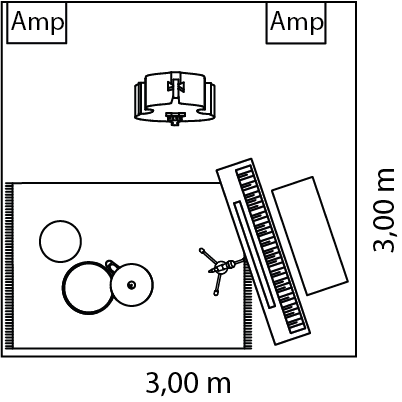 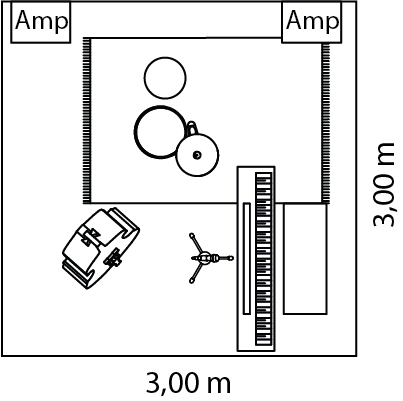 Amp = Verstärker/AmpMELODICA:
eigene Melodica oder Hohner Performa Melodica 27 oder gleichwertig.
Mit SchlauchBASS:
Kontrabass (Größe 3/4)
Bass- Vorverstärker: Gallien Krueger head oder gleichwertig.Bassverstärker: Fender Rumble 115 Cabinet V3 oder gleichwertig. Beides verkabelt.DRUMS:
Teile eines CANOPUS Neo Vintage NV60 M1 Set (vorhanden) oder gleichwertiges Jazz-Set:14,5 x 5 1/2“ Snare Drum mit Remo coated Ambassador Fell (Schlagfell) und klares Resonanzfell (statt coated)Hardware1x Snare Drum-Ständer, 1x HiHat-StänderHockerTAMA 1st Chair HT750C Ergo Rider oder gleichwertig.eigene BeckenTeppich (Größe: mind. 2,00 x 1,40 m) unterhalb des SchlagzeugsMIKROFONE: 
Melodica: 1 dynamisches Mikrofon (z.B. SHURE SM57, SM58 oder gleichwertig) mit Kabel (XLR) und Ständer (höhenverstellbar) am E-PianoMONITORE: 
keine Monitore notwendig BÜHNENLAYOUT:
beengte Platzverhältnisse je nach Spielort, deshalb flexibele Layouts möglichSONSTIGE BÜHNENAUSSTATTUNG:1 Flasche stilles Wasser je Instrument auf der BühneBESCHALLUNG SAAL:
Keine Saalbeschallung notwendig, Amps und Bühnensound genügen. Kontrabass kann akustisch spielen.LAGERRAUM:Platz zum Zwischenlagern der InstrumententaschenOPTION 2: E-Piano + Melodica, Kontrabass, minimales Schlagzeug (Snare Drum + HiHat), 1 GastmusikerPlatzbedarf: mind. ca. 3,50 x 3,50 m 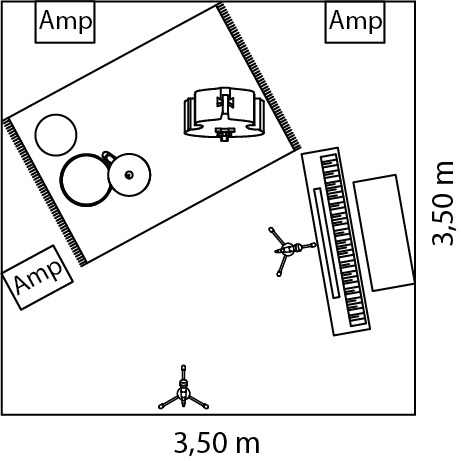 wie OPTION 1, jedoch zusätzliche(r) Musiker(in) und PlatzbedarfGASTMUSIKER:typischerweise Vocals, Trompete, Saxofon oder Gitarrebringen ihre eigenen Instrumente, Absprache mit Gastmusikern für besonderes Equipment im Einzelfall (z.B. Amps)MIKROFONE: 
zusätzlich Gastmusiker: 1. bei Vocals: eigenes Mikrofon mit Phantomspeisung, Mikrofonständer, höhenverstellbar, XLR-Kabel bitte stellen2. bei Trompete / Saxofon / Posaune: 1 dynamisches Mikrofon (z.B. SHURE SM57, SM58 oder gleichwertig), je 1 Mikrofonständer (höhenverstellbar)
BESCHALLUNG SAAL:
Keine Saalbeschallung notwendig, Amps und Bühnensound genügen. Kontrabass kann akustisch spielen.